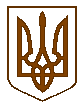 УКРАЇНАБілокриницька   сільська   радаРівненського   району    Рівненської    областіВ И К О Н А В Ч И Й       К О М І Т Е ТРІШЕННЯвід  18 січня  2018  року                                                                                      № 11Про присвоєння поштової адреси на житловий будинок	Розглянувши заяву співвласників житлового будинку гр. Вишнівського Олександра Михайловича  та  гр. Штемпеля В’ячеслава Петровича про присвоєння  поштової адреси на житловий будинок в с. Біла Криниця, Рівненського району Рівненської області, керуючись п.п. 10 п.б ст. 30 Закону України «Про місцеве самоврядування в Україні», виконавчий комітет Білокриницької сільської радиВ И Р І Ш И В :Присвоїти поштову адресу на житловий будинок з співвласникам житлового будинку гр. Вишнівському О.М. та гр. Штемпелю В.П.: с. Біла Криниця,  вул. Чорновола, 64/3.Сільський голова                                                                                      Т. Гончарук